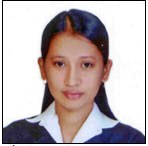 Gulfjobseeker.com CV No: 616716Mobile +971505905010 / +971504753686 To get contact details of this candidatesSubmit request through Feedback Linkhttp://www.gulfjobseeker.com/feedback/submit_fb.php Position: Sales ladyCareer objectives:        ●   To be part of a reputable service oriented and dynamic institution that will                    provide well rounded for growth, opportunity and professional advancement.        ●   To get involved with a company that can offer mobility to those employees that                prove their value by hard work and diligent effort.         ●    Seeking a challenging and growth oriented position in an organization, where I               would be able my implement my acquired skills in an effective positive manner,               to meet a new challenge and gain further knowledge in any related field.Qualification:        ●     Excellent in communications and interpersonal skills.        ●     Ability to think and make a quick decision.        ●     Calm and rational approach in hectic situations.        ●     Result oriented, young, dynamic and strong personality.        ●     Highly customer and a value team work.        ●     Computer literate.Working Experience:        Cashier / Waitress         O Kabab, Iranian Restaurant Dubai, UAE        IBN Batutta Mall        April 2007-2008Responsibity:●   Greet and welcome the customers.●   Performs table arrangement and dining preparation.●   Take orders and forward to the kitchen to make a preparation.         ●   Serve to the customers and attend to their other needs  ●   Keep the restaurant clean and make it organize in all the time. Cashier /SalesLadyWatsons Olongapo City, PhilippinesSeptember 2008-2009 Responsibilities:       ●   Operates cash and registers .       ●   Receive cash and charge payments.       ●   Make a deal and assist the customers.        ●   Handles the customers queries.       ●   Maintain the high quality services in all customers.Receptionist cum SecretaryAlpha Hotel, March 2005Responsibilities:       ●   Entertains and assist all quest inquiries and concerns with courtesy.       ●   Receive and send packages via courier.       ●   Handle incoming and outgoing calls of the different department in              Management Office and transfer incoming calls to concerned employees.       ●   Handling travel, and hotel booking information.       ●   Responsible for organizing the transport of luggage, storage and carrying            out guest orders and orderly invoicing services.       ●   Ensure completion of paper works such as recording filing.Education Attainment:        Lyceum of Batangas        Bachelor of Science in Nursing ( Undergraduate )        June 2005-2006Personal Information:       Date of Birth                :             Nationality                   :      Filipino       Age                               :       22       Civil Status                  :       Single       Height                          :       5’2       Language spoken        :      English, Tagalog